Univerzita Palackého v Olomouci 
Pedagogická fakulta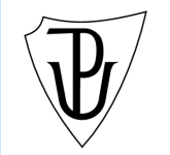 SEMINÁRNÍ PRÁCE Didaktika mateřského jazyka BpomůckaStudijní obor: U1ST					            Vypracovala: Klimová KateřinaRočník: 3.							 Datum: 27. 10. 2017Přehled aktivit1. Hra - pexeso  Aktivita je zaměřena na procvičování antonym  Určeno pro 3. ročník 1. stupně základní školy  Vystřihni slova z tabulky (viz níže), zamíchej je a vyskládej na lavici tak, aby je nebylo vidět. Ve skupině se spolužáky hrajte pexeso na slova protikladná. 
Jeden z žáků otočí lístek, na něm bude napsáno např.: velký. Otočí další lístek, bude-li na něm napsáno antonymum k prvnímu slovu, bere si oba lístky a pokračuje v otáčení dál. Pokud nebude druhé otočené slovo antonymum k tomu prvnímu, vrací zpět první kartičku a pokračuje další žák.2. Hledání dvojice Aktivita je zaměřena na procvičování antonym Určeno pro 3. ročník 1. stupně základní školy Každý žák dostane jedno slovo. Jakmile dá učitel svolení, žáci si jej přečtou. Jejich úkolem je najít do dvojice spolužáka, který vlastní kartičku se slovem protikladným. 3. Hra „Jedeme, jedeme,…stát“ Aktivita je zaměřena na procvičování antonym a rozšiřování slovní zásoby
 Určeno pro 3. ročník 1. stupně základní školy  Žáci si sednou do kroužku. Každý dostane kartičku se slovem. Učitel bude říkat „jedeme, jedeme, jedeme,…stát“.  Dokud učitel říká slovo ‘‘jedeme‘‘, žáci si předávají v kruhu kartičky. Když zazní slovo ‘‘stát‘‘, zůstane jim kartička, kterou mají zrovna v ruce a řeknou slovo protikladné.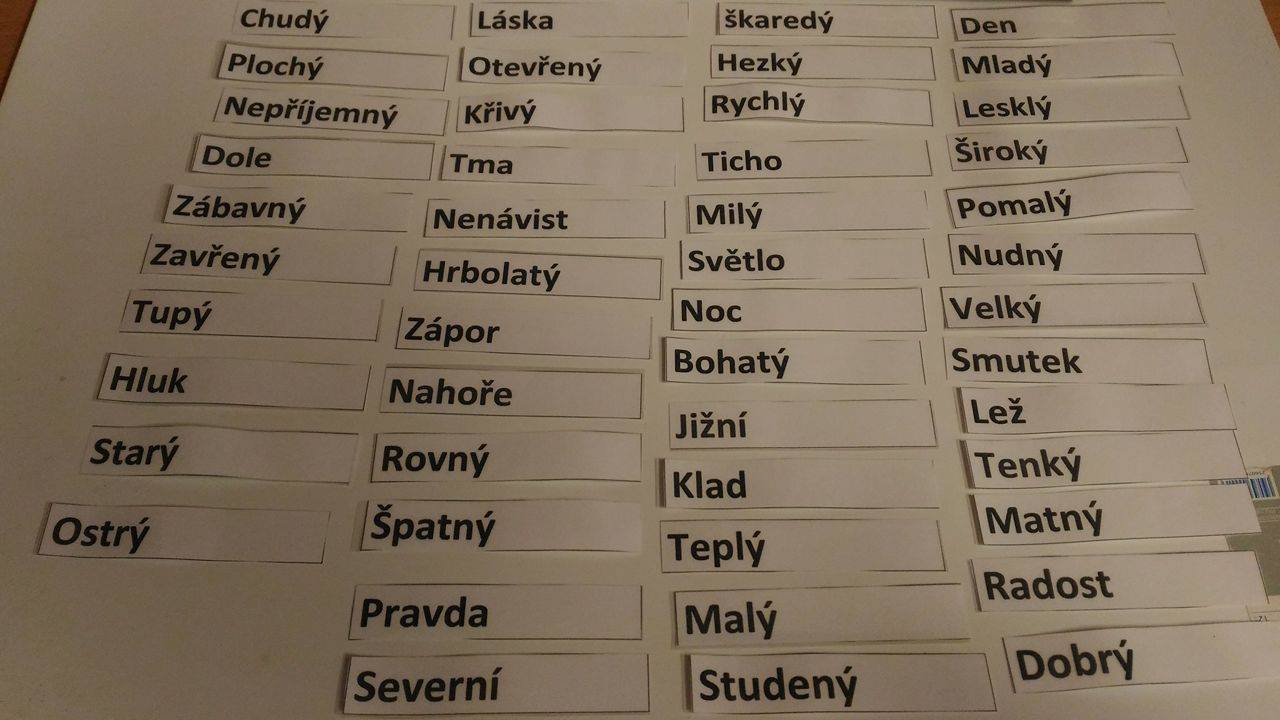 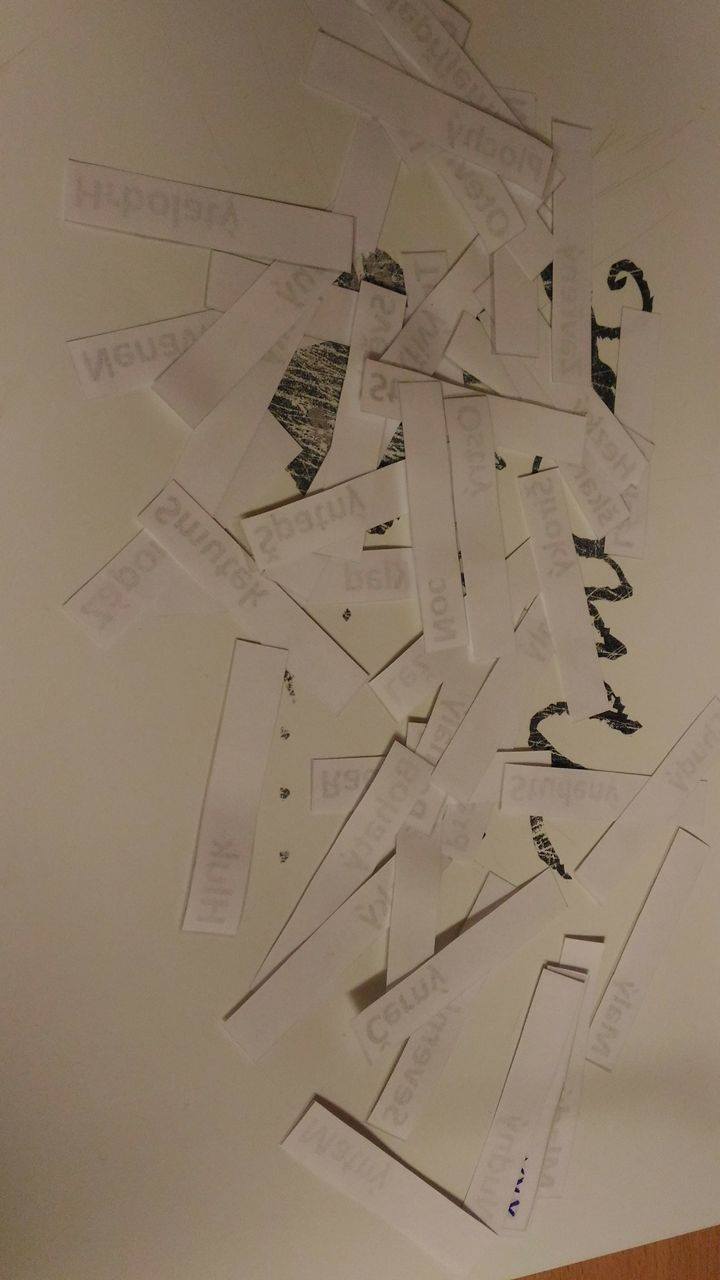 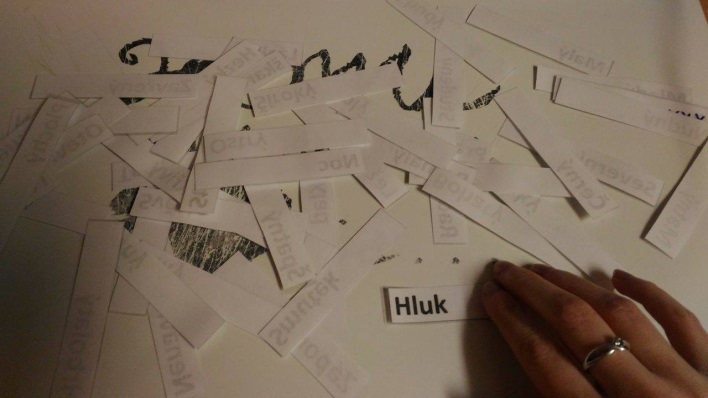 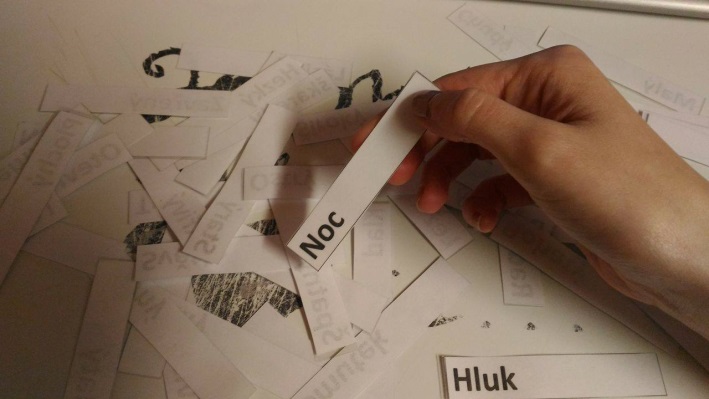 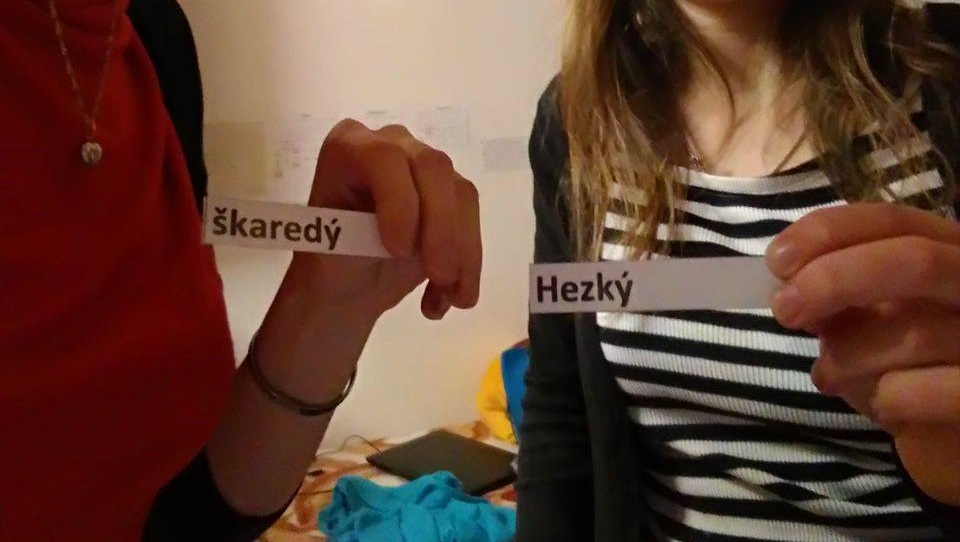 